Haapsalu Linnavalitsus viib ellu projekti „Haapsalu hoolekandeteenuste juurutamine ja arendamine“ , mida rahastatakse Euroopa Liidu struktuurivahenditest, tegevuse 2.2.1 Eakatele, erivajadustega ja toimetulekuraskustega inimestele ning nende pereliikmetele töölesaamist toetavad hoolekandeteenused raames. Projekti tegevused kestavad 03.12.2018 – 30.11.2020.Projekti eesmärgiks on:tööealise inimese hoolduskoormuse vähendamine ning tööturule sisenemise või tööturul jätkamise toetamine ühinenud Haapsalu linna territooriumil; tööealise erivajadustega inimese toimetuleku toetamine tööturule sisenemise või tööturul jätkamise võimekuse suurendamiseks ühinenud Haapsalu linna territooriumil.Projektiga Haapsalu linnas arendatavad teenused on: koduteenus, päevahoiuteenus, tugiisikuteenus, isikliku abistaja teenus ja intervallhooldusteenus ning projektist rahastatakse nende teenuste osutamist. Projekti tegevusi teostab Haapsalu Sotsiaalmaja.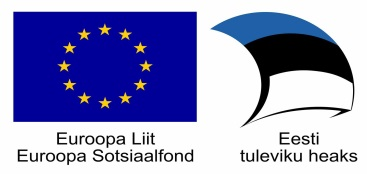 